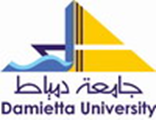 SupervisorsThesis Title :…………………………………………………………………….           Researcher Name :……………………………………………………………… Supervisors :Head of Department        Vice-Dean for Graduate                Dean of Faculty………………….            Students and Researcher                                         Pro.Dr / Ghada M. Elsayad     Pro.Dr / Hatem M.F Idrees Referees CommitteeThesis Title :…………………………………………………………………….           Researcher Name :……………………………………………………………… Supervisors :      Referees CommitteeHead of Department        Vice-Dean for Graduate                Dean of Faculty………………….            Students and Researcher                                         Pro.Dr / Ghada M. Elsayad     Pro.Dr / Hatem M.F Idrees 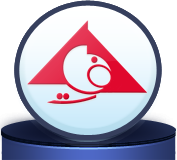 المشرفونعنوان الرسالة :...................................................................اسم الباحث : .....................................................................لجنة الاشراف : رئيس القسم                          وكيل الكلية .............                لشئون الدراسات العليا والبحوث        عميد الكلية                                    أ.د/ ..............           أ.د/ ..............لجنة الحكم والمناقشةعنوان الرسالة :...................................................................اسم الباحث : .....................................................................لجنة الاشراف :لجنة الحكم والمناقشة : رئيس القسم                          وكيل الكلية .............                لشئون الدراسات العليا والبحوث        عميد الكلية                                    أ.د/ ..............           أ.د/ ..............SignatureProfessionNameSignatureProfessionNameSignatureProfessionNameمالاسمالوظيفةالتوقيعمالاسمالوظيفةالتوقيعمالاسمالوظيفةالتوقيع